 UNIVERSIDADE FEDERAL DE LAVRAS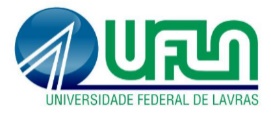 PROGRAMA DE PÓS-GRADUAÇÃO EM ENGENHARIA DE ALIMENTOSPLANO DE ESTUDO DE MESTRADOO plano de estudo deve ser elaborado pelo discente antes da 1º matrícula.Nome do discente: 	Comitê de orientação:	                                     (orientador)				                                     (coorientador)Linha de pesquisa: 	PLANO DE ESTUDO DE MESTRADO Assinatura do Discente: _________________________________________________Assinatura do Orientador: ________________________________________________Local: ___________________	Data:     /      /DISCIPLINAS ou ATIVIDADES (código e nome)CRÉDITOSSEMESTREObrigatórias:Obrigatórias:Obrigatórias:PGALI502 - Exame de Qualificação1I e IIPGALI505 - Língua Estrangeira (Inglês)1I e IIPGALI501 -  Dissertação2I e IIPGALI503 - Fenômenos de Transporte I4 IPGALI504 - Fenômenos de Transporte II4IIPGALI506 - Pesquisa bibliográfica e comunicação científica1I e IIPQI527 - Segurança em laboratório, legislação e procedimentos de emergência1I e IIPGALI507 - Seminário em Eng. de Alimentos I1I e IIPGALI508  - Seminário em Eng. de Alimentos II2I e IIPGALI509 - Termodinâmica básica4ISubtotal de obrigatórias21Área de concentração ou domínio conexo (no mínimo 10 créditos):Área de concentração ou domínio conexo (no mínimo 10 créditos):Área de concentração ou domínio conexo (no mínimo 10 créditos):SubtotalTotal de disciplinas obrigatórias + área de concentração + domínio conexo (mín: 31 créditos) = Total de disciplinas obrigatórias + área de concentração + domínio conexo (mín: 31 créditos) = Total de disciplinas obrigatórias + área de concentração + domínio conexo (mín: 31 créditos) = 